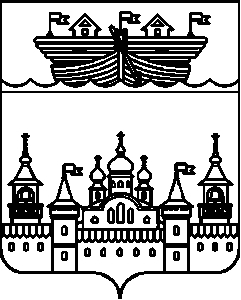 СЕЛЬСКИЙ СОВЕТВЛАДИМИРСКОГО СЕЛЬСОВЕТАВОСКРЕСЕНСКОГО МУНИЦИПАЛЬНОГО РАЙОНАНИЖЕГОРОДСКОЙ ОБЛАСТИРЕШЕНИЕ22 марта 2022 года 	№ 13О внесении изменений в Положение о комиссии по координации работы по противодействию коррупции во Владимирском сельсовете Воскресенского муниципального района Нижегородской области, утвержденное решением сельского Совета Владимирского сельсовета Воскресенского муниципального района Нижегородской области от 29 ноября 2017 года № 39В связи с приведением в соответствие с действующим законодательством Российской Федерации,сельский Совет решил:1.Внести в Положение о комиссии по координации работы по противодействию коррупции во Владимирском сельсовете Воскресенского муниципального района Нижегородской области, утвержденное решением сельского Совета Владимирского сельсовета Воскресенского муниципального района Нижегородской области от 29 ноября 2017 года № 39 «О координации работы по противодействию коррупции во Владимирском сельсовете Воскресенского муниципального района Нижегородской области» (в ред. решений сельского Совета от 13.10.2020 года № 40), изменение, дополнив пунктом 5.12 следующего содержания:«5.12.Заседания комиссии могут быть организованы в заочной форме, а также в удаленном интерактивном режиме с применением информационных и телекоммуникационных технологий, программных и технических средств, обеспечивающих опосредованное (дистанционное) участие в этом заседании находящихся вне места его проведения членов комиссии, приглашенных и иных лиц, не являющихся членами комиссии, которые могут присутствовать на заседании комиссии, в том числе в режиме видео-конференц-связи.».2.Обнародовать настоящее решение на информационном стенде в здании администрации сельсовета и на официальном сайте администрации Воскресенского муниципального района.3.Контроль над исполнением настоящего решения оставляю за собой.4.Настоящее решение вступает в силу со дня обнародования.Глава местного самоуправленияВладимирского сельсовета -					А.Н.Мозжанов